KONTAKT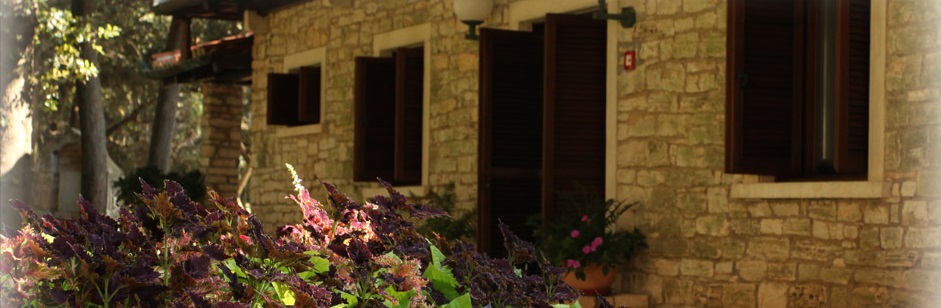 Nacionalni Park BrijuniBrijuni - pošta: Brionska 1052212 Fažanatel: +385 (0) 52 525 888fax: +385 (0) 52 521 367E-mail: brijuni@brijuni.hrWeb: www.brijuni.hr